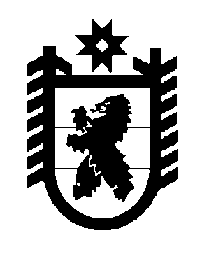 Российская Федерация Республика Карелия    ПРАВИТЕЛЬСТВО РЕСПУБЛИКИ КАРЕЛИЯРАСПОРЯЖЕНИЕ                                от  16 декабря 2015 года № 782р-Пг. Петрозаводск Внести в состав Межведомственной комиссии по делам несовершеннолетних и защите их прав Республики Карелия (далее – Межведомственная комиссия), утвержденный распоряжением Правительства Республики Карелия от 1 ноября 2010 года № 463р-П (Собрание законодательства Республики Карелия, 2010, № 11, ст. 1482; 2011, № 11, ст. 1883; 2012, № 6, ст. 1187; № 9, ст. 1692; 2013, № 2, ст. 316; № 7, ст. 1292; № 10, ст. 1892; 2014, № 2, ст. 261; № 6, ст. 1123; № 12, 
ст. 2366), следующие изменения:1) включить в состав Межведомственной комиссии следующих лиц:Волкова Н.Д. – заместитель Министра  образования Республики Карелия; Чикунов С.В. – начальник отделения Военного комиссариата Республики Карелия (по согласованию);Шишкова Е.Е. – начальник отдела Министерства культуры Республики Карелия;2) указать новую должность Воздвиженского С.Э.  – координатор Межрегиональной детской неполитической общественной организации разведчиков-скаутов (по согласованию); 3) исключить  из  состава   Межведомственной комиссии  Инозем-цеву Т.Н., Кокка А.А., Томчик А.А.           ГлаваРеспублики  Карелия                                                              А.П. Худилайнен